Чарующая Грузия 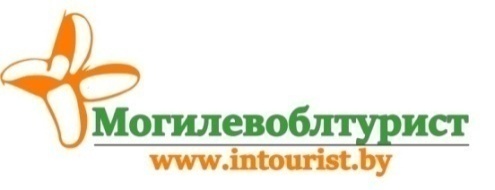 ЭКОНОМ Минск – Могилев – Тбилиси – Кобулети/Батуми (отдых на море) – Тбилиси – Могилев – Минск Отдых на море в Кобулети либо Батуси (10 ночей)
16 дней/15 ночей Программа тура1 день Отправление из Могилева. Транзит по территории Беларуси и России. Ночной переезд.2 день Транзит по территории РФ. (При себе иметь небольшую сумму российских денег на обеды, ужины). Ночлег в транзитном отеле на территории РФ. Отдых.3 день Завтрак. Ранний выезд из отеля. Транзит по территории России. Пересечение российско-грузинской границы. Экскурсия по военно-грузинской дороге. Военно-Грузинская дорога – это одна из самых красивых дорог на Кавказе, да и вообще в мире! Этот путь – по "Дарьяльскму ущелью"– Дарьяльская Дорога по лощинам рек Терека и Арагви - известен с давнего времени. Здесь нет повторений - сплошное чередование контрастных красочных ландшафтов, начиная от долин с зеленью садов и виноградников на высоте 150 метров над уровнем моря, и заканчивая величавыми горными вершинами, поднимающимися выше 5000 метров. Дорога вьется по правому берегу Куры. Далее Вас ждёт праздничный ужин с множеством национальных блюд в колоритном грузинском ресторане, расположенном в Тбилиси  с дегустацией грузинского вина (обязательная доп. плата 10$). Заселение в отель в центре Тбилиси. Ночлег в отеле. 4 день Завтрак в отеле. Выселение из отеля. Обзорная экскурсия в Тбилиси. Старый город, проспект Руставели - главная артерия города, площадь Свободы, святой храм Метехи, основанный в 13 веке, расположенный над Курой, рядом стоит памятник Вахтангу Горгасали (один из основоположников грузинской государственности), крепость «Нарикала» - душа Тбилиси, с крепостной стены открывается изумительный вид на весь город, мост Мира – «Хрустальный мост», является вторым в мире по сложности архитектуры и в ходит в 50 лучших мостов мира, прогулка по улице Шарден, которая знаменита своими уютными кафе, ресторанами, художественными галереями. Улица Шарден, Анчисхати - первый храм Тбилиси (начало VI в.), освященный в честь Рождества Пресвятой Богородицы, площадь театра Габриадзе. Переезд в Кобулети. Заселение в отель. Свободное время.5 день – 13 день Отдых на море. Гостевой дом «Анна» Кобулети (7-8 минут до моря, есть номера БЕЗ БАЛКОНА), либо отель "Point Vert" Батуми (1,5 км до моря). 14 день Ориентировочно в 06.00 выезд из отеля. Переезд в Тбилиси. 12.00 Выезд из Тбилиси на белорусском автобусе. Прохождение границы. Ночной переезд.15 день  Транзит по территории РФ. Ночлег в отеле.16 день  Завтрак. Ранний выезд из отеля. Транзит по территории РФ и Республики Беларусь. Прибытие в Могилев поздно вечером либо утром следующего дня в зависимости от дорожной ситуации.График и цены на 2020 годНомер с балконом – доплата 10$В стоимость включено:услуги сопровождающего группу;1 ночлег в Тбилиси с завтраком;10 ночей на море в Кобулети,питание (в зависимости от выбранного типа)обзорная экскурсия по г. Тбилиси!экскурсия по Военно-Грузинской дороге.Оплачивается дополнительно:медицинская страховка – 5 долларов США в бел. руб. по курсу НБРБ на день оплаты  (для людей старше 65 лет стоимость страховки  - 14$);личные расходы; транспортный пакет (проезд до Грузии и обратно + 2 транзитных ночлега с завтраками) - 100$ в белорусских рублях по курсу.праздничный ужин  по приезду в Тбилиси – 10$;туристическая услуга 40,00 BYN.номер с балконом - 10 у.е. Контактное лицо Дарья 8 0222 64-72-80, +37529 184-84-78, +37533 690-00-37Дата выезда:Цена на 1 чел. с проживанием в Кобулетимини-гостиница «Анна»Цена на 1 чел. с проживанием в Кобулетимини-гостиница «Анна»Цена на 1 чел. с проживанием в Кобулетимини-гостиница «Анна»Цена на 1 чел. с проживанием в Кобулетимини-гостиница «Анна»Цена на 1 чел. с проживанием в Кобулетимини-гостиница «Анна»Цена на 1 чел. с проживанием в БатумиОтель "PointVert"Цена на 1 чел. с проживанием в БатумиОтель "PointVert"Дата выезда:Без питанияЗавтракиЗавтрак, обед и ужинДети до 12 лет без питанияДети до 6 лет при 2х взрослых без питанияЗавтракиДети до 12лет безпитания25.05.2020210$220$240$190$160$240$220$04.06.2020220$230$250$200$170$250$230$14.06.2020220$230$250$200$170$250$230$24.06.2020220$230$250$200$170$250$230$04.07.2020220$230$250$200$170$250$230$14.07.2020220$230$250$200$170$250$230$24.07.2020220$230$250$200$170$250$230$03.08.2020220$230$250$200$170$250$230$13.08.2020220$230$250$200$170$250$230$23.08.2020220$230$250$200$170$250$230$02.09.2020220$230$250$200$170$250$230$12.09.2020220$230$250$200$170$250$230$